            Спасибо за вклад в благотворительность))))    Слова благодарности с пожеланиями дальнейшего плодотворного сотрудничества  по итогам года от председателя районной организации Белорусского Красного Креста и председателя президиума самым активным и неравнодушным.  За совместное сотрудничество, за вклад в выполнение финансового плана, за развитие волонтерского движения и работу первичных организаций Красного Креста. 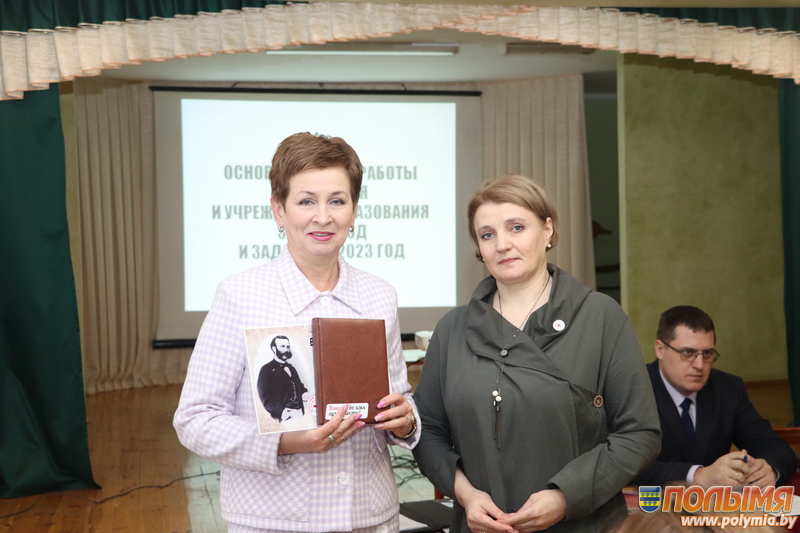 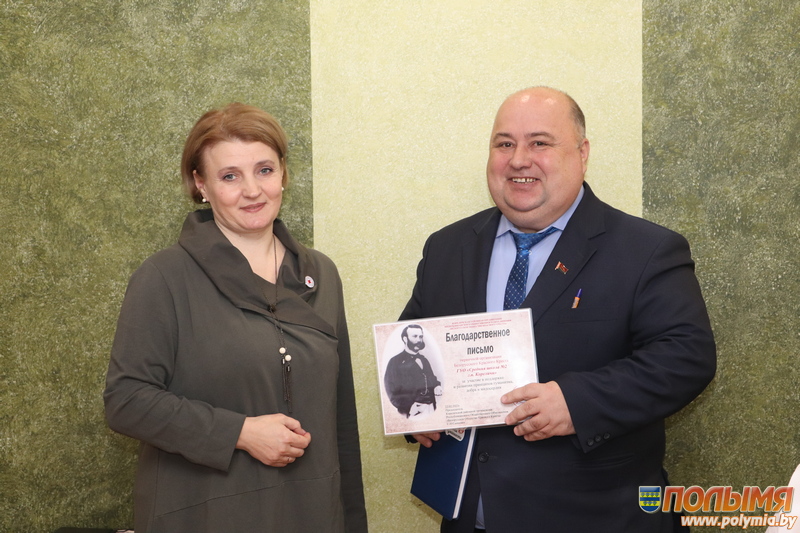 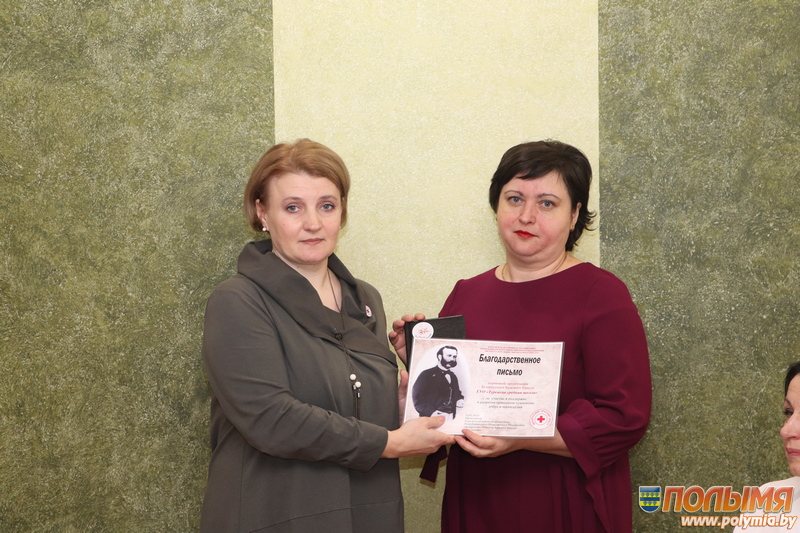 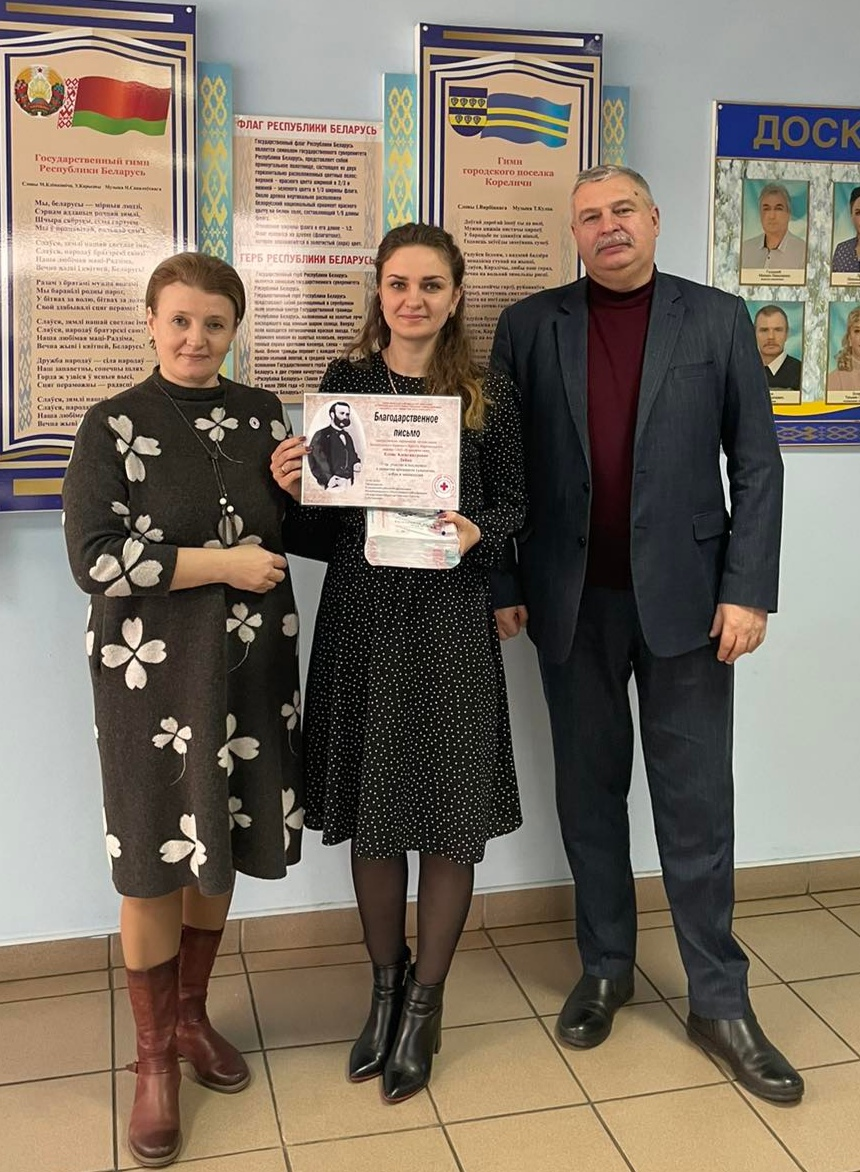 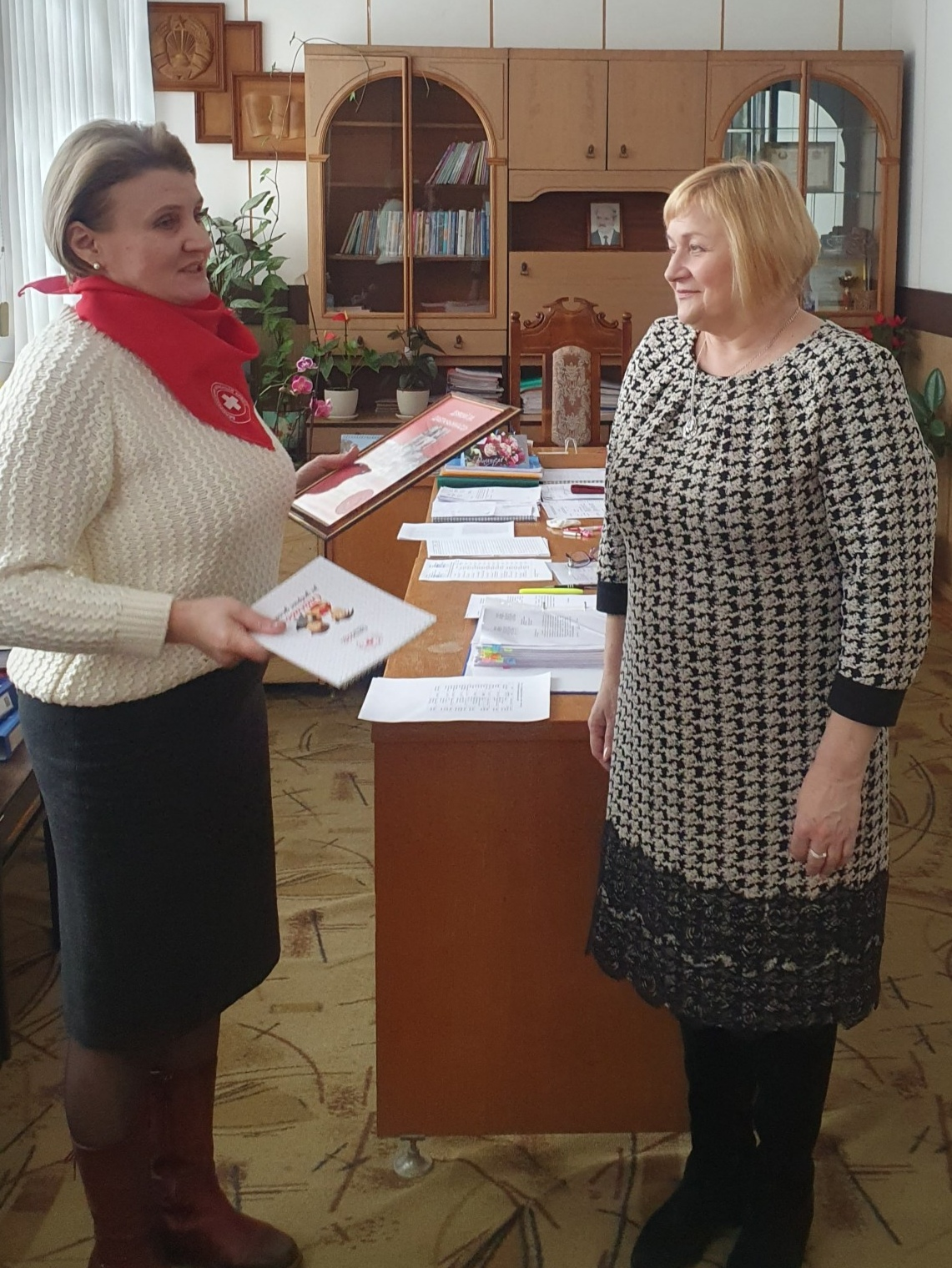 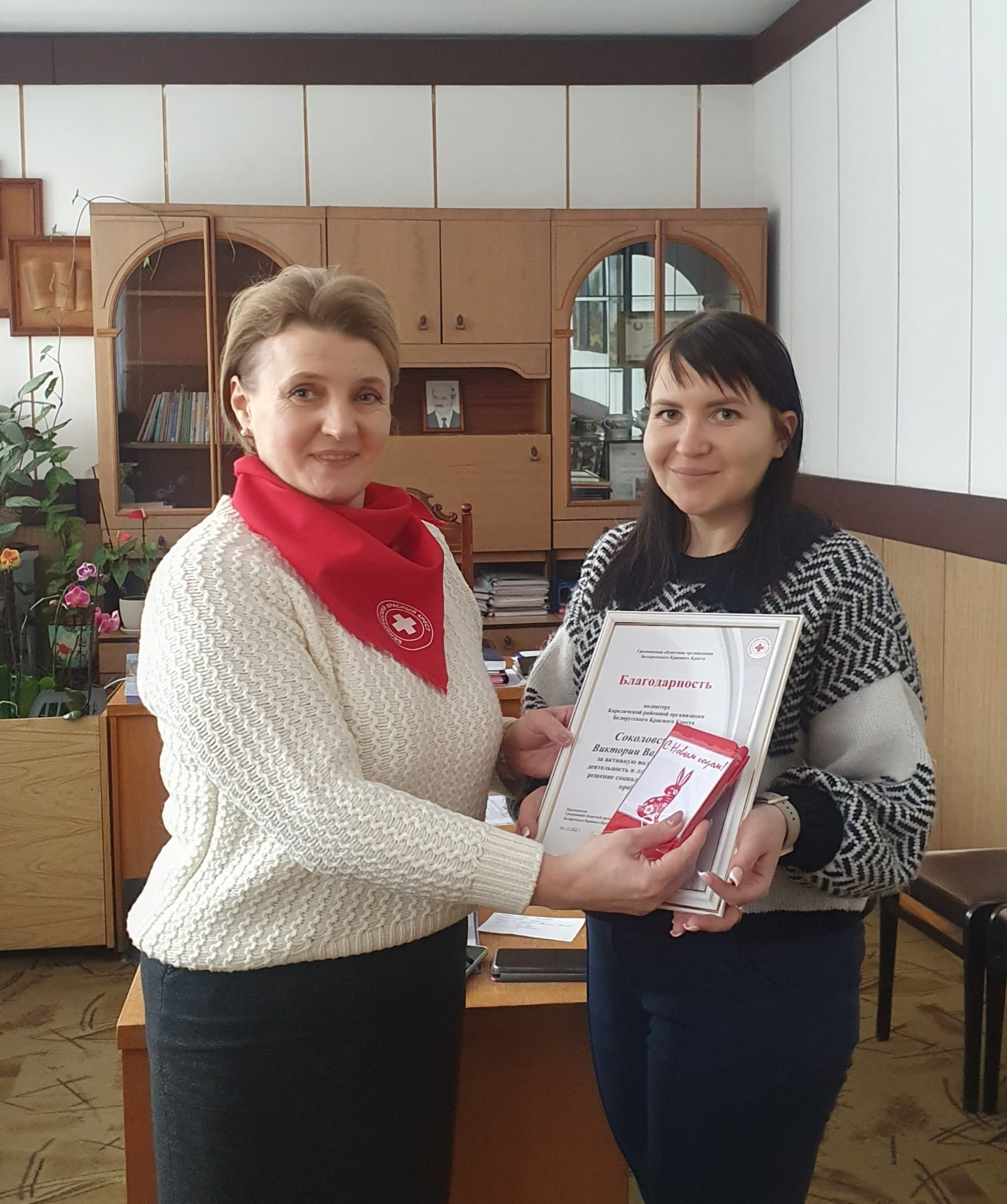 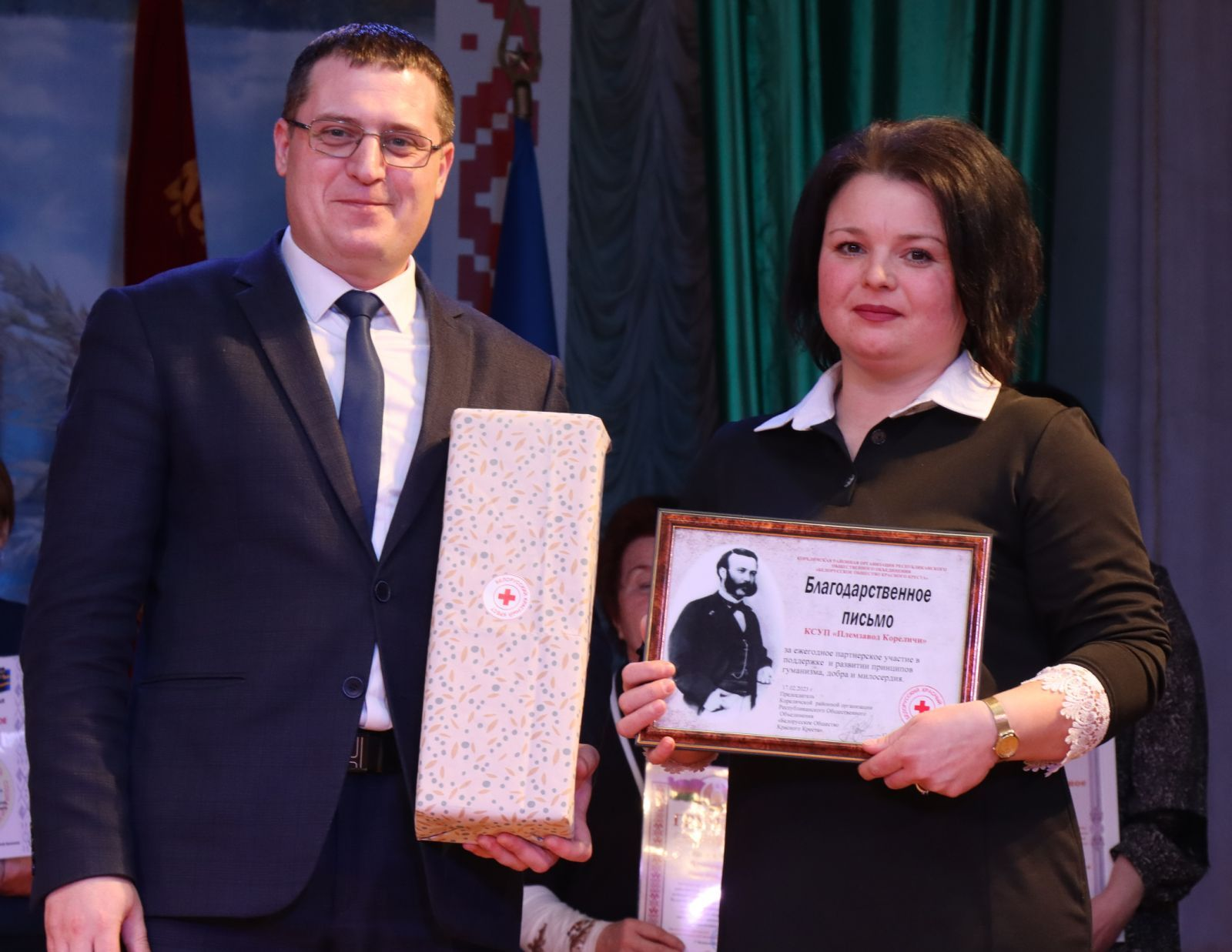 